Как помочь ребенку быть успешным в школе. 5 советов от психолога«Успех идет от неудачи к неудаче без потери энтузиазма» - вот лучший эпиграф, который мы смогли подобрать к нашей статье. Из поколения в поколение родители неустанно ищут волшебную методику воспитания, которая сделает их детей успешными и счастливыми. 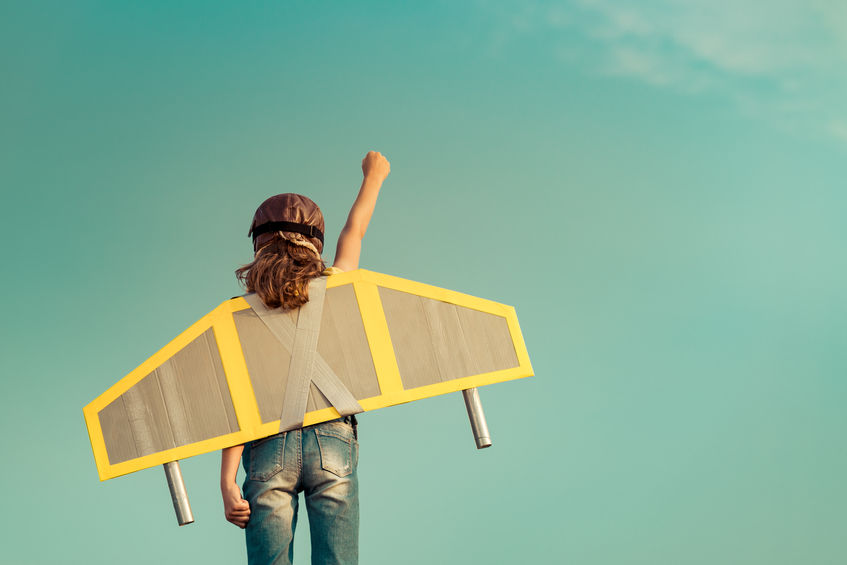 Вопрос «Как достичь счастья?» остается открытым благодаря тому, что мир постоянно меняется. Пятьдесят лет назад считалось престижным долгие годы работать на одном месте, в то время как сейчас подобная перспектива чаще всего ассоциируется с застреванием и вызывает сочувствие. Новая эпоха рождает новые потребности и мечты, людей с иными взглядами и ценностями. Выходят из моды профессии, теряет актуальность школьная программа, вертикальному карьерному росту мы все чаще предпочитаем горизонтальный. Каково быть родителем в XXI веке? Что из себя представляет успех в современном мире? Насколько важна успеваемость? К чему готовить детей? Сегодня мы расскажем о том, как избежать повторения чужих ошибок и зарядить ребенка на будущие достижения. Что такое успех?В наше время принято считать, что успех – это материальная обеспеченность. Однако, всем хорошо известно, что и богатые плачут, что благополучная жизнь - это не только финансовый достаток. К сожалению, отечественных эмпирических исследований ощущения счастья в детском возрасте крайне недостаточно, чаще в литературе можно встретить личное мнение педагогов и родителей по этой проблеме. Изучением осведомленности детей о счастье впервые задалась кандидат психологических наук, доцент кафедры психогенетики МГУ Зырянова Н.М. в рамках проекта по изучению образа мира у современных дошкольников, когда исследовалось в том числе и ощущение счастья у детей 6 лет. Было выявлено, что для счастья детям необходимы любовь и внимание родителей, интересная, насыщенная жизнь, отсутствие наказаний, наличие нужных вещей и игрушек и т.д. Вопрос «Что такое счастье?» оказался для детей не очень простым, тем не менее, не было тех, кто не смог бы дать ответ. Большинство отвечало, что «Счастье – это когда ты радуешься чему-либо» или «Когда у тебя все получается». Немалое количество детей связало понимание счастья с семьей: «Счастье – это когда родители не на работе», «Когда у тебя есть брат», «Когда бабушка с дедушкой приезжают в гости». Из наиболее оригинальных ответов были: «Счастье – это когда у тебя все дома как в мультике», «Счастье – это любовь», «Когда люди влюбляются и у них рождается ребенок», «Это когда тебе подарили машинку и ты говоришь: «Какое счастье…».На вопрос «Что нужно сделать, чтобы ты стал счастливым?» многие отвечали, что нужно улыбнуться, поиграть с друзьями, съесть конфету, поиграть в футбол или чтобы его насмешили или обняли. Некоторые дети говорили, что для того, чтобы быть счастливым надо поехать в Париж или пойти в музей. Изучение здоровых, успешных, самоактуализирующихся, счастливых людей началось только во второй половине XX века под влиянием работ гуманистически ориентированных психологов. Общим для большинства работ является представление об успехе как субъективном ощущении: счастья, благополучия, удовлетворенности жизни и т.д.Школа как социальный институт формирует у ребенка способность размышлять, анализировать и принимать взвешенные решения, содействует освоению самого сложного – самоорганизации, которая предполагает целый ряд составляющих: выбор жизненных целей и построение планов, преодоление неизбежных трудностей, неудач и творческий поиск смысла собственной жизни. Успешный ученик - тот, который реализовал свой потенциал.Все родители хотят, чтобы дети хорошо учились и имели высокие показатели по всем предметам. Советы, приведенные ниже, помогут вам создать благоприятные для ребенка условия обучения и помочь ему достичь высоких результатов, однако, важно помнить, что оценки - не самый важный показатель. Успех в обучении не зависит исключительно от уровня IQ, существует множество внешних и внутренних факторов, которые могут влиять на отметки, достижения и мотивацию. 1. Будьте союзником в желаниях ребенкаЕсли вы хотите, чтобы ребенок чем-то занялся, увлекайте его своим примером. Если новая деятельность поначалу для него неинтересна и нейтральна, то начните с энтузиазмом, со вкусом, с эмоциональной позитивной окраской делать это вместе с ним. Ребенок привыкнет, вы постепенно уйдете из этого дела, а он продолжит. Помните, однако, что передачу нужно сделать очень деликатно, не бросать его сразу.Личность и способности ребенка развиваются только в той деятельности, которой он занимается по собственному желанию и с интересом.2. Поощряйте достижения и не ругайте за ошибкиРебенок должен поверить в свои силы с вашей помощью, почувствовать уверенность в том, что ему многое по плечу. Не так давно исследователи медицинского факультета Стэнфордского университета провели эксперимент, в рамках которого изучили 240 детей в возрасте от семи до десяти лет, и обнаружили, что позитивный настрой влияет на нейрокогнитивные механизмы, способствуя улучшению успеваемости. В частности, анализ выявил, что позитивное отношение улучшает функции гиппокампа, области мозга, ответственной за память. То, как сам ребенок оценивает свои способности, насколько он верит в то, что он сможет решить задачу, влияет на то, сможет ли он в действительности преодолеть эту трудность. Ребенок должен поверить в свои силы с вашей помощью, почувствовать уверенность в том, что ему многое по плечу. Не так давно исследователи медицинского факультета Стэнфордского университета провели эксперимент, в рамках которого изучили 240 детей в возрасте от семи до десяти лет, и обнаружили, что позитивный настрой влияет на нейрокогнитивные механизмы, способствуя улучшению успеваемости. В частности, анализ выявил, что позитивное отношение улучшает функции гиппокампа, области мозга, ответственной за память. То, как сам ребенок оценивает свои способности, насколько он верит в то, что он сможет решить задачу, влияет на то, сможет ли он в действительности преодолеть эту трудность. 3. Создавайте условия для возникновения самостоятельностиПсихолог, педагог и публицист Людмила Петрановская рассказывала об эксперименте, в ходе которого мам с детьми пригласили в кабинет психолога, где было много игр, игрушек и других любопытных вещиц. Экспериментатор-врач встречал их новостью о том, что ему необходимо срочно отлучиться на некоторое время. Перед уходом он давал разрешение брать любые предметы, которые находятся в комнате. Психологи наблюдали за реакцией мамы и ребенка через секретное зеркало. После этих наблюдений психологи с помощью специальных методик измеряли познавательную активность у детей. Оказалось, самой низкой она оказалась у детей, родители которых полностью брали на себя инициативу и начинали руководить познавательным процессом — «Посмотри, какая полезная и интересная развивающая игра! Делай так и так». Подобную ошибку совершают многие родители, помогая детям делать домашние задания и зачастую предотвращая возникновение ошибок. Если ребенка постоянно страховать, он не научится делать что-либо самостоятельно. Поначалу, когда вы движетесь в русле формирования самостоятельности, показатели успеваемости будут ниже. Очевидной станет несамостоятельность единственных в семье детей, с которыми нужно быть особенно внимательными. Есть хронически рассеянные дети, которым необходимо помогать чуть больше. Но помните, что ответственность за домашнее задание - это ответственность ребенка. Помочь в организации процесса обучения могут, например, домашние обязанности с их ежедневной ответственностью. Полить цветы, покормить домашних животных, вынести мусор – то, что необходимо делать регулярно – приучает ребенка к самодисциплине. 4. Обучайте детей социальным навыкамНалаживайте контакт с ребенком в виде бесед и разговоров. На собственном примере учите ребенка общаться: выражать свои чувства, уважать собеседника. Развивайте его речь, учите грамотно строить предложения и формулировать мысль с помощью наводящих вопросов. Давайте ему возможность обсудить, высказаться и подумать вместе с вами о тех ситуациях, которые произошли за день. Узнавайте подробности и новости, интересуйтесь и проводите с ребенком больше времени. Роль родителей – организовать пространство для общения своего ребенка с другими людьми: посещать места, где есть дети его возраста, приглашать друзей ребенка в гости, поощрять знакомства. И самое главное – не общаться вместо сына или дочки, не отвечать самим на заданные ребенку вопросы.5. Учите ребенка ориентироваться в потоке информации, проверять ее и структурироватьОдин из наиболее важных навыков в современном мире - навык быстрой обработки больших массивов информации. Знать, где посмотреть и как грамотно законспектировать- это первый шаг на пути к успеху.Однако, не менее важным в наши дни оказывается навык расшифровки уже структурированных данных. Последние исследования, проведенные в рамках программы PISA (Programme for International Student Assessment)  говорят о том, что по всему миру у большинства школьников на данный момент наблюдаются проблемы с анализом информации и чтением таблиц. Если минимальная грамотность – это способность читать и писать простые сообщения, то функциональная грамотность – это способность человека использовать навыки чтения и письма в условиях его взаимодействия с социумом (оформить счет в банке, прочитать инструкцию, заполнить анкету обратной связи и т.д.), то есть это тот уровень грамотности, который дает человеку возможность вступать в отношения с внешней средой и максимально быстро адаптироваться к ней. Способность учеников применять школьные знания в жизни — это важнейший аспект функциональной грамотности и навыков XXI века, поэтому крайне необходимо объяснять ребенку, как применять новые знания на практике. Успех и успешность не идентичны. Успех – достижение цели, а успешность – качество, способность достигать успеха. Успех – это прежде всего достижение собственных целей и удовлетворенность от жизни, а не соответствие ожиданиям.Сегодня существует множество тренингов и мастер-классов на тему «Как стать успешным», однако стратегия успеха развивается еще в детстве. Детство – самый благоприятный период для формирования умений, необходимых для успешности и задача родителя – направить ребенка, научить ставить цели и достигать их. 